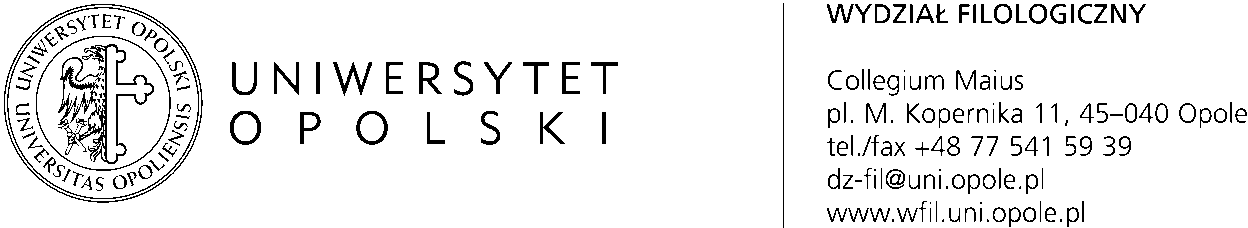 STUDENT REPORT ONTHE PSYCHOLOGICAL-PEDAGOGICAL INTERNSHIPCOORDINATED BY A SCHOOL PEDAGOGUE(Attention! The internship report in an electronic version is completed by the student-teacher trainee)Self assessment of the internship:Please present your own assessment of the internship and its usefulness in the context of your studies, using the criteria listed below on a scale from 1 (very low) to 5 (very high).Attached to this report, I present the opinion of the internship supervisor – the pedagogue.(place and date)							(legible signature of the student-teacher trainee)Student’s name and surname:Student ID number: Study Programme:English Philology - Teacher Training Programme Full time/Part timeFaculty of Philology, University of Opole, PolandYear of study: 1         semester: 1Name and surname of supervisorthe pedagogue:Place of the internship name of the institution/school address:Number of hours……./ 15I HAVE CARRIED OUT THE FOLLOWING TASKS, ACTIVITIES (a short description of the tasks performed as part of the internship):I HAVE CARRIED OUT THE FOLLOWING TASKS, ACTIVITIES (a short description of the tasks performed as part of the internship):12345678910FORM OF PASSING THE INTERNSHIPFORM OF PASSING THE INTERNSHIPCharacteristics of the place of the internshipClasses carried out in  the place of the internshipDocumentation in  the place of the internship (basic and additional)Characteristics of the group (children / adolescents) attending  the place of the internshipInstitutions cooperating with  the place of the internshipno.Assessment criterionEvaluation scaleEvaluation scaleEvaluation scaleEvaluation scaleEvaluation scaleno.Assessment criterionvery lowlowmediumhighvery highno.Assessment criterion12345Being informed about the principles of the internshipSupervision by the supervisorAccess to information at the place of the internshipOpportunity to participate in activities/work at the place Possibility to use the knowledge gained during the internship Usefulness of the internship for the preparation of the MA thesisThe prospect of further employment at  the place of the internship